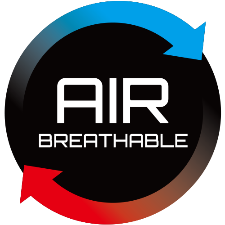 XC3 AIR Tech Gaming Chair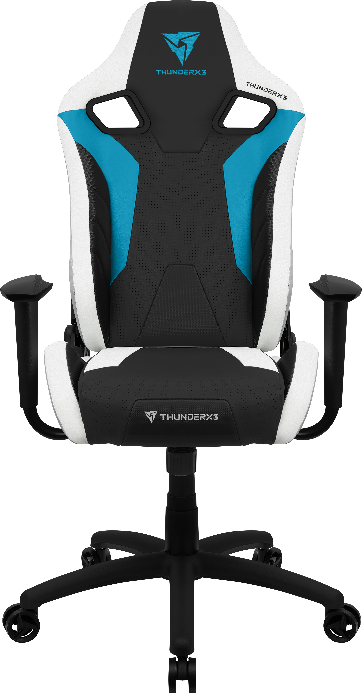 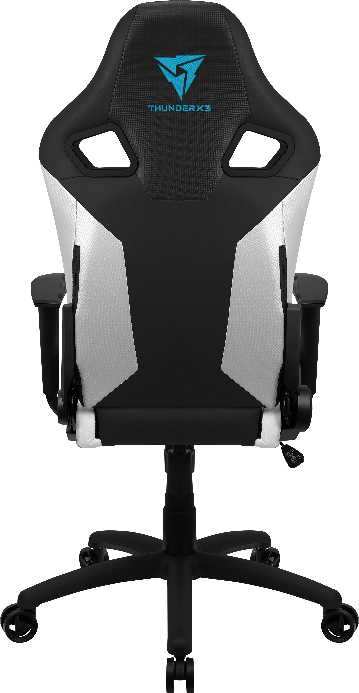 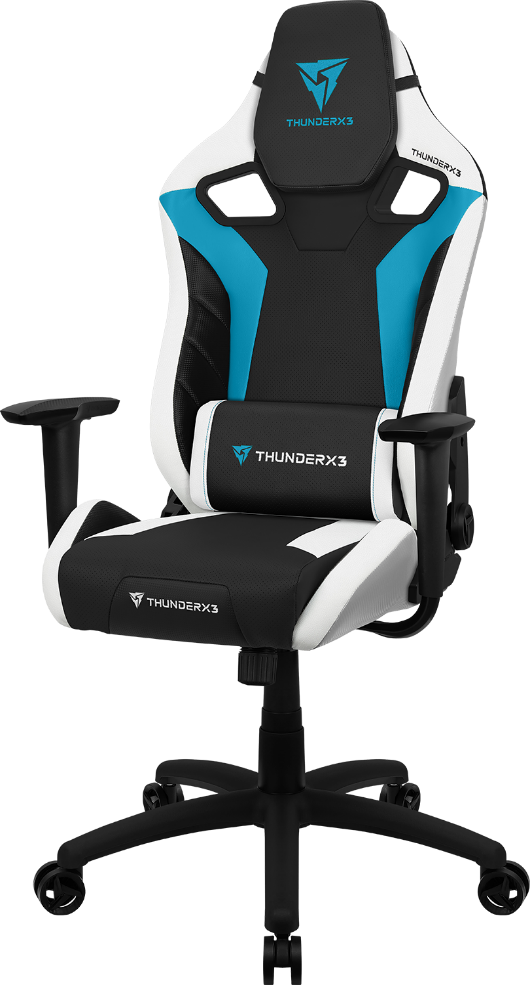 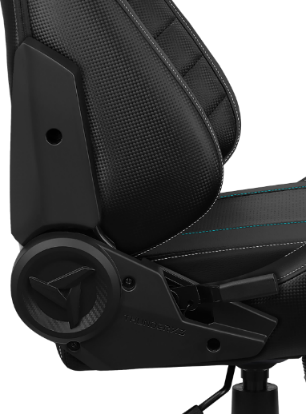 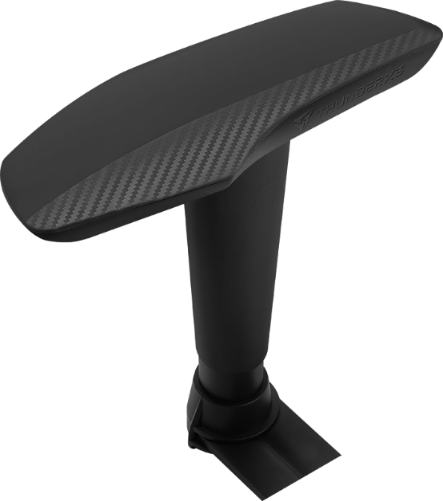 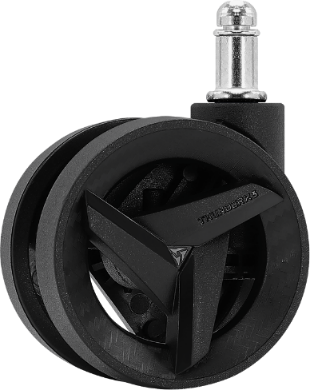 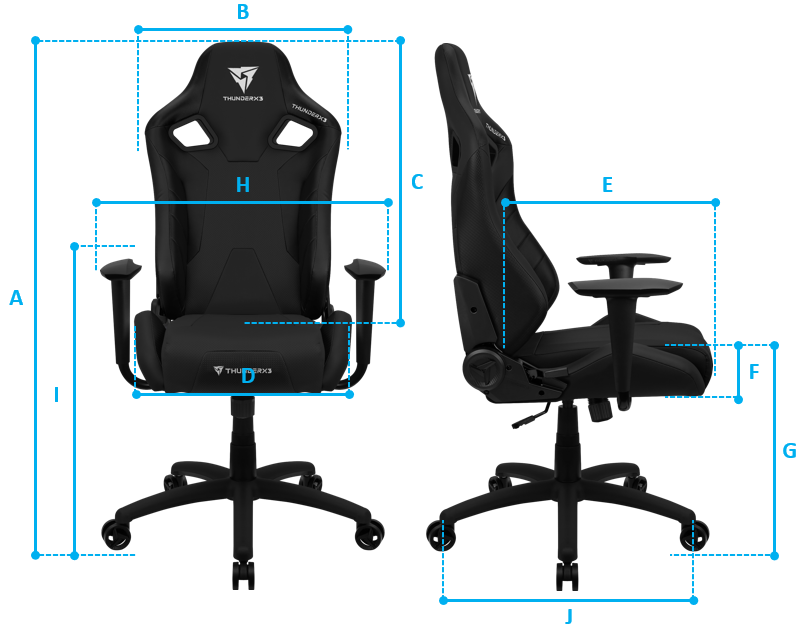 1-year limited warranty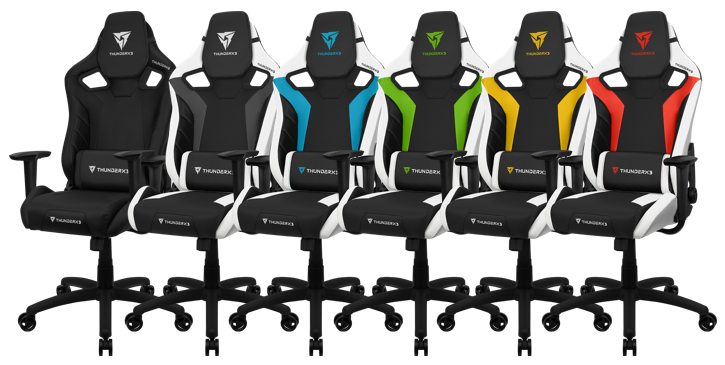 Model NamePicturesFeaturesAll day comfortPremium leatherette with carbon patternAIR Tech - Breathable pinhole surfaceHigh density foam for premium comfortCushions for head and backComfort PU armrestFully adjustableTilt control mechanismAdjustable backrestAdjustable seat heightBuilt to last350MM sturdy nylon base65MM sturdy nylon caster BIFMA tested 100MM Class 4 gas-liftSpecificationsModel nameXC3Maximum weight<150kg/330lbsRecommended weight<125kg/275lbsFoam typeHigh density foamFrame typeSteelAdjustable armrestsNoAdjustable backrest YesMechanism typeTilt control mechanism, single lock Rocking mechanismYes, 3° - 18°Gas lift class & heightBIFMA tested level 4, max. 100mmBase size & type350mm nylon baseCaster size & material65mm nylon caster Cover materialLeatherette with carbon patternChair height (A)123-133cm / 48.4-52.4inBackrest width (B)55cm / 21.7inBackrest length (C)81cm / 31.9inSeat width (D)52cm / 20.5inSeat depth (E)52cm / 20.5inSeat thickness (F)13cm / 5.2inSeat height to floor (G)47-57cm / 18.5-22.4inArmrests width (H)66cm / 26inArmrests height to floor (I)67-77cm / 26.4-30.3inBase width (J)70cm / 27.6inProduct weight17.5kg/38.5lbsShipping InformationModel NameXC3XC3ColorEANUPCAzure Blue4711099470648N/ANeon Green4711099470655N/ABumblebee Yellow4711099470662N/AEmber Red4711099470679N/AAll White4711099470686N/AAll Black4711099470693N/ACarton Net Weight17.5 KGS17.5 KGSCarton Gross Weight21.5 KGS21.5 KGSCarton Size (L x W x H)84 x 68 x 33 CM84 x 68 x 33 CMCarton Measure6.66 CUFT6.66 CUFT20’ GP144 PCS144 PCS40’ HQ350 PCS350 PCSWarranty